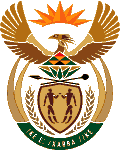 MINISTRY OF ENERGYREPUBLIC OF SOUTH AFRICAPRIVATE BAG x 96, PRETORIA, 0001, Tel (012) 406 7658PRIVATE BAG x 9111, CAPE TOWN, 8000 (021) 469 6412, Fax (021) 465 5980	Memorandum from the Parliamentary OfficeNational Assembly : 3720Mr M M Dlamini (EFF) to ask the Minister of Energy:(a) What is the (i) daily capacity and (ii) location of each oil refinery in the country and (b) who owns each refinery?						                                                                   NW4294EReply (a)(b)Sapref is co-owned by BP and ShellEnref is owned by EngenChevref is owned by Astron Energy (formerly known as Chevron)Natref is owned Total and SasolSasol (Secunda) is owned by SasolPetroSA is owned by the StateRefineriesDaily capacity (barrels per day)Location of the oil refinerySapref180 000DurbanEnref135 000DurbanChevref100 000Cape TownNatref108 000SasolburgSasol Coal to Liquids (CTL)150 000SecundaPetroSA45   000Cape Town